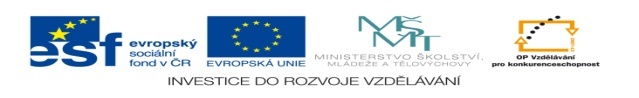 Czech superlatives.            Pracovní list žákaJméno: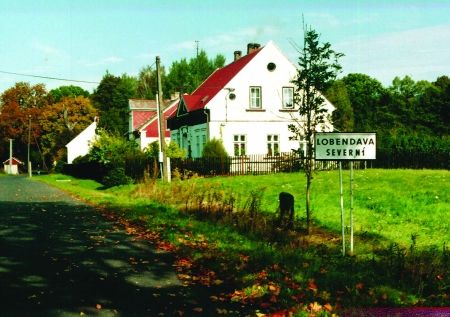 1. Comprehention: read this table again and focus on superlatives.Příklady stupňování krátkých přídavných jmen:Dlouhá přídavná jména: Některá přídavná jména jsou nepravidelná: 2. Fill these sentences correctly according to the pictures.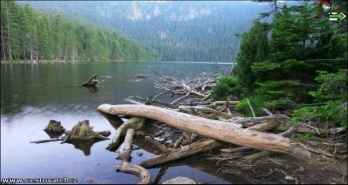 THE LARGEST AND THE DEEPEST_____________________________________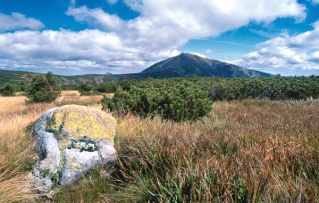 THE HIGHEST___________________________THE STRONGEST________________________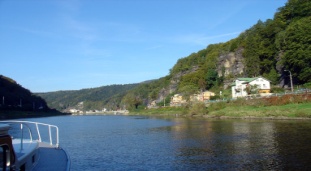 THE BIGGEST AVERAGE_______________________________________________________THE LOWEST___________________________ 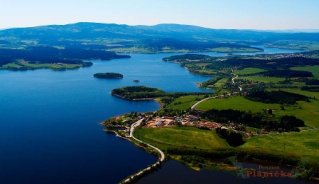 THE LARGEST___________________________ 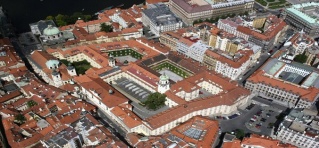 THE WARMEST_________________________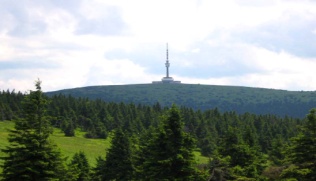 THE HIGHEST___________________________ 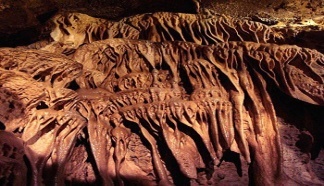 THE DEEPEST___________________________ 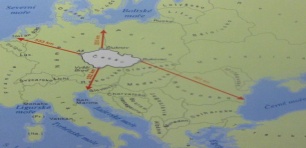 THE CLOSEST___________________________ 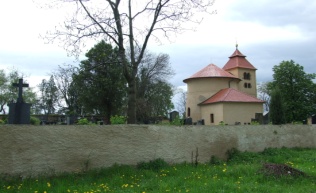 THE OLDEST____________________________ 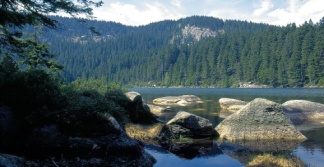 ŠUMAVA IS THE LARGEST_________________ 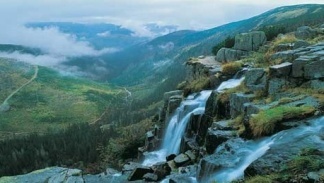 THE HIGHEST___________________________3.Do každé věty doplňte příslušný tvar přídavného jména v závorce (komparativ, nebo superlativ).taller 1 daleko vyšší než - MUCH TALLER THAN (porovnáváme dva mezi sebou, proto komparativ, 2. stupeň) 
tallest 0 třetí stupeň zde být nemůže, kombinace MUCH superlativ ( THAN) nelze nikdy použít. 
more tall 0 TALL je krátké přídavné jméno, nestupňuje se pomocí MORE a MOST 
most tall 0 TALL je krátké přídavné jméno, nestupňuje se pomocí MORE a MOST 
0 
0 
0 
0 
0 477 1. He is much ______________________(tall) than his brother.oldest 1 je nejstarší ve třídě - proto superlativ 
older 0 komparativ bychom mohli použít, kdybychom porovnávali dva (he's the older one - ten starší) 
most old 0 OLD je krátké přídavné jméno, nestupňuje se pomocí MORE a MOST 
more old 0 OLD je krátké přídavné jméno, nestupňuje se pomocí MORE a MOST 
0 
0 
0 
0 
0 478 2. Peter is 18. I think he's the _________________(old) boy in our class.hotter 1 ptáme se na porovnání mezi dvěma, tedy použijeme komparativ (která je teplejší). 
hoter 0 pozor, koncové T se zdvojuje (slovo končí na přízvučnou slabiku, kde je souhláska samohláska souhláska) 
hottest 0 superlativ (třetí stupeň) sem nepatří, neptáme se na nejteplejší zemi, ale jen na to, která je teplejší (z těch dvou) 
hotest 0 superlativ (třetí stupeň) sem nepatří, neptáme se na nejteplejší zemi, ale jen na to, která je teplejší (z těch dvou), pozor, koncové T se zdvojuje (slovo končí na přízvučnou slabiku, kde je souhláska samohláska souhláska) 
more hot 0 HOT je krátké přídavné jméno, stupňuje se tedy koncovkami (-er, -est) 
most hot 0 HOT je krátké přídavné jméno, stupňuje se tedy koncovkami (-er, -est) 
0 
0 
0 479 3. Which country is ________________________(hot), Greece or Italy?more interesting 1 druhý stupeň (zajímavější), jedná se o dlouhé přídavné jméno (má více než dvě slabiky), proto se stupňuje pomocí opisu s MORE a MOST 
most interesting 0 třetí stupeň (superlativ) sem nepatří, ten by znamenal 'nejzajímavější' 
interestinger 0 dlouhá přídavná jména (více než dvojslabičná) nelze stupňovat pomocí koncovek! 
interestingest 0 dlouhá přídavná jména (více než dvojslabičná) nelze stupňovat pomocí koncovek! 
the most interesting 0 třetí stupeň (superlativ) sem nepatří, ten by znamenal 'nejzajímavější' 
0 
0 
0 
0 480 4. This book is _________________________(interesting) than the one I read last week.prettiest 1 dvojslabičná přídavná jména končící na -Y se stupňují pomocí koncovek, zde je třetí stupeň - je NEJkrásnější 
prettier 0 není jen krásnější než někdo, je NEJkrásnější z celé školy. 
most pretty 0 dvojslabičná přídavná jména končící na -Y se stupňují pomocí koncovek 
more pretty 0 dvojslabičná přídavná jména končící na -Y se stupňují pomocí koncovek, navíc zde nelze použít druhý stupeň (je NEJkrásnější) 
prettyer 0 koncové Y se změkčí - prettIer 
pretter 0 PRETTY - PRETTIER - PRETTIEST 
0 
0 
0 481 5. Jennifer is very pretty. I think she's the _______________________(pretty) girl in the school.worst 1 je to nejhorší sport - THE WORST 
worse 0 druhý stupeň se sem nehodí, není horší než něco, je prostě nejhorší (poznat to můžeme např. už podle určitého členu) 
baddest 0 přídavné jméno BAD je nepravidelné: BAD - WORSE - WORST 
badder 0 přídavné jméno BAD je nepravidelné: BAD - WORSE - WORST 
most bad 0 BAD je krátké přídavné jméno, nestupňuje se tedy pomocí MORE a MOST 
more bad 0 BAD je krátké přídavné jméno, nestupňuje se tedy pomocí MORE a MOST, navíc sem patří superlativ 
0 
0 
0 482 6. I hate running. I think it's the _______________________(bad) sport.bigger 1 ptáme se na porovnání mezi dvěma, tedy použijeme komparativ (je vetší než). 
biger 0 pozor, koncové G se zdvojuje (slovo končí na přízvučnou slabiku, kde je souhláska samohláska souhláska) 
biggest 0 superlativ (třetí stupeň) sem nepatří, nemluvíme o největším domě, ale jen o tom, který je větší (z těch dvou) 
bigest 0 superlativ (třetí stupeň) sem nepatří, nemluvíme o největším domě, ale jen o tom, který je větší (z těch dvou), dále: pozor, koncové G se zdvojuje (slovo končí na přízvučnou slabiku, kde je souhláska samohláska souhláska) 
more big 0 BIG je krátké přídavné jméno, stupňuje se tedy koncovkami (-er, -est) 
most big 0 BIG je krátké přídavné jméno, stupňuje se tedy koncovkami (-er, -est) 
0 
0 
0 483 7. Their house is very big, much ____________________(big) than ours. most famous 1 jejich nejslavnější píseň - MOST FAMOUS (superlativ - ta nej), jedná se o dlouhé přídavné jméno, proto MOST FAMOUS 
more famous 0 druhý stupeň by byl, kdybychom porovnávali dvě písně, ale tato je jejich NEJslavnější 
famouser 0 FAMOUS je dlouhé přídavné jméno, stupňuje se pomocí opisů s MORE a MOST. 
famousest 0 FAMOUS je dlouhé přídavné jméno, stupňuje se pomocí opisů s MORE a MOST. 
the most famous 0 přivlastňovací zájmeno a člen, to NIKDY nejde dohromady 
0 
0 
0 
0 484 8. Do you know the song 'With or Without You'? It's their _________________________(famous) song.best 1 ta NEJlepší dovolená - the BEST (good - better - best) 
better 0 nebyla to LEPŠÍ dovolená (než nějaká jiná), ale TA NEJlepší (napoví nám k tomu i určitý člen THE) 
bestest 0 to není spisovný tvar, i když se to občas v hodně hovorové angličtině používá, když chceme to NEJ zdůraznit. 
gooder 0 GOOD se stupňuje nepravidelně: good - better - best 
goodest 0 GOOD se stupňuje nepravidelně: good - better - best 
most good 0 GOOD je krátké přídavné jméno, nestupňuje se tedy opisy s MORE a MOST 
more good 0 GOOD je krátké přídavné jméno, nestupňuje se tedy opisy s MORE a MOST 
the best 1 ta NEJlepší dovolená - the BEST (good - better - best) - THE už sem ale nepatří, to již je ve větě! 
0 485 9. I've just returned from Greece. It was the _________________(good) holiday in my life.larger 1 chceme mít větší, tedy druhý stupeň (large - larger - largest) 
largest 0 nechceme mít největší zahradu, ale větší než máme nyní (porovnáváme dvě mezi sebou), proto se sem nehodí superlativ 
more large 0 LARGE je krátké přídavné jméno, stupňuje se tedy pomocí koncovek -er, -est 
most large 0 LARGE je krátké přídavné jméno, stupňuje se tedy pomocí koncovek -er, -est 
0 
0 
0 
0 
0 486 10. Our garden is very small. We'd like to have a ____________________________(large) one.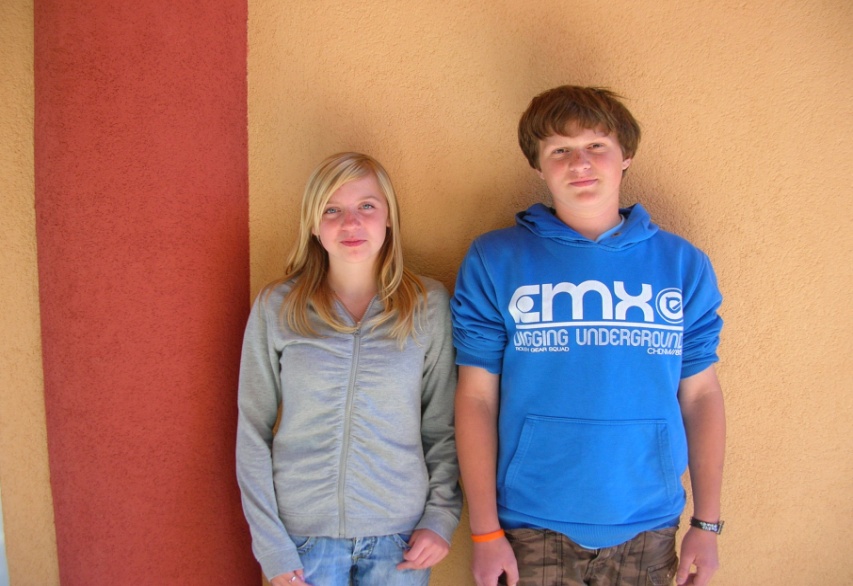 I. zákl. tvarII. komparativIII. Superlativlong (dlouhý)longer (delší)The longest (nejdelší)big (velký) bigger (větší)The biggest (největší)nice (hezký)nicer (hezčí)The nicest (nejhezčí)large (velký)larger (větší)The largest (největší)clever (chytrý)cleverer (chytřejší)The cleverest (nejchytřejší)funny (legrační)funnier (legračnější)The funniest (nejlegračnější)dry (suchý)drier (sušší)The driest (nejsušší)thin (hubený)thinner (hubenější)The thinnest (nejhubenější)I. základní tvarII. komparativIII. Superlativuseful  (užitečný)more useful (užitečnější)The most useful (nejužitečnější)interesting  (zajímavý) more interesting (zajímavější)The most interesting (nejzajímavější)beautiful…………The ……………..comfortable………….The ……………..I. základní tvarII. komparativIII. Superlativgood (dobrý)better (lepší)The best (nejlepší)bad (špatný) worse (horší)The worst (nejhorší)